מבט לחודשים אלול ותשרי    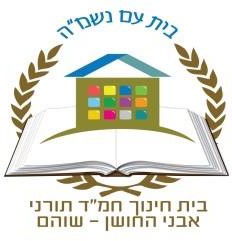 שבתשישיחמישירביעישלישישניראשוןטז אלול      2.9פרשת כי תבוא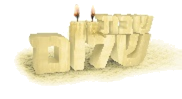 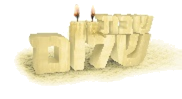 טו אלול        1.9טקס פתיחת שנת הלימודים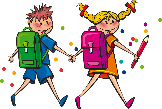 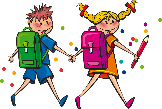 וקבלת תלמידי כיתות אסיום לימודים בשעה 11.45יד אלול        31.8יג אלול         30.8מפגש היכרות לתלמידי כיתות א' עם מחנכות הכיתה .   יב  אלול       יא  אלול         י אלול         כג אלול      9.9פרשת  ניצבים וילךכב אלול        8.9סדנת שופרבהנחיית רב בית הספרכא אלול        7.9כ אלול          6.9יט אלול          5.9סדנת שופרבהנחיית רב בית הספר.יח אלול         4.9יז אלול          3.9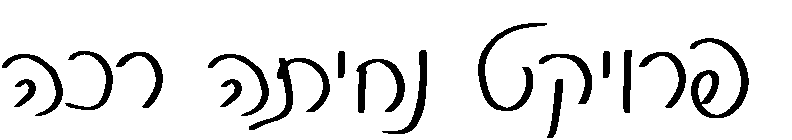 תלמידי כיתות ו מאמצים את תלמידי כיתה א'           Tא תשרי 16.9 ערב ראש השנה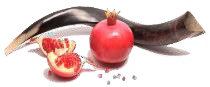 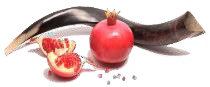 כט אלול      15.9ערב ראש השנהכח אלול       14.9כז אלול        13.9ברכות לשנה חדשהכיתה מאחלת לכיתה כו אלול       12.9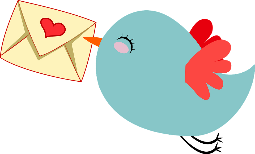 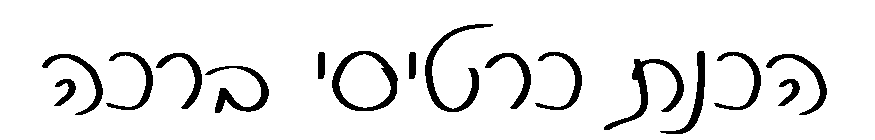 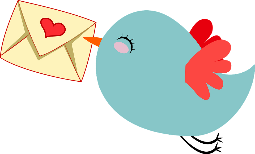 כה אלול         11.9             אסיפת הורים כיתתית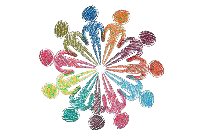 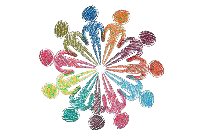 לכיתות א-וכד אלול        10.9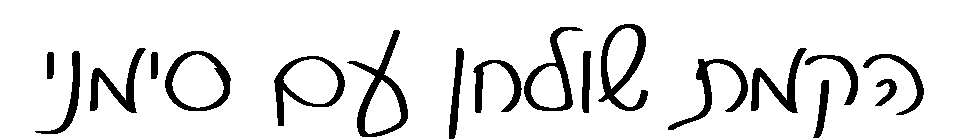 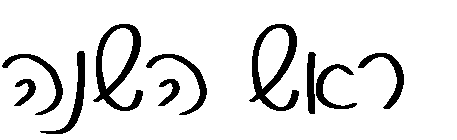 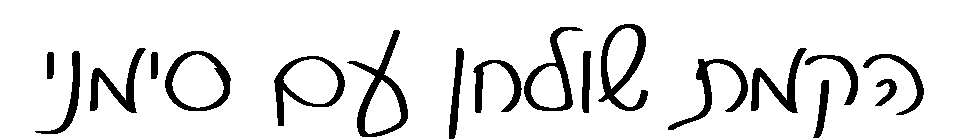 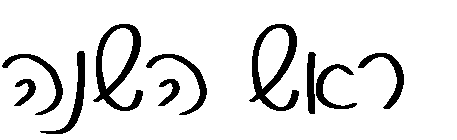  ח  בת  ח בתשרי  23.9  פרשת האזינוז בתשרי 22.9                ביקור בסוכתבית הספרו בתשרי       21.9ה בתשרי20.9                      הקמת סוכהד בתשרי19.9                     שיחת התעוררות לעשרת ימי תשובה בהנחיית רב  ספר לכיתות ג-ו ג בתשרי                      18.9	חברותות	צום גדליה ב בתשרי                17.9 ערב ראש השנה טו תשרי    30.9פרשת וילך שבת תשובהיד תשרי      29.9חופשיג  תשרי       28.9חופשיב תשרי          27.9חופשיא בתשרי     26.9חופשי תשרי      25.9יום כיפור ט בתשרי              24.9ערב יום כיפור